Лицензия: регистрационный № 1478 от 28 мая 2015 года, на бланке серии 90Л01 №0008476Свидетельство о государственной аккредитации: регистрационный № 2783 от 07 марта 2018 года, на бланке серии 90А01 №0002920115191, г. Москва, 4-й Рощинский проезд, 9А  / Тел: + 7 (495) 796-92-62  /  E-mail: mpsu@mpsu.ruПринято:Решение Ученого совета От «30» августа 2019 г.Протокол №1Рабочая программа учебной дисциплины Муниципальное правоНаправление подготовки 38.03.04 Государственное и муниципальное управлениеНаправленность (профиль) подготовки Региональное управлениеКвалификация (степень) выпускника Бакалавр Форма обучения Очная, заочная Москва, 2019 1. Перечень планируемых результатов обучения по учебной дисциплине (модулю), соотнесённых с планируемыми результатами освоения основной профессиональной образовательной программыВ результате освоения ОПОП бакалавриата обучающийся должен овладеть следующими результатами обучения по дисциплине (модулю) Муниципальное право:2. Место учебной дисциплины в структуре основной профессиональной образовательной программы бакалавриатаУчебная дисциплина Б1.В.ДВ.10.01 Муниципальное право относится к вариативной части, дисциплинам по выбору. Для освоения учебной дисциплины необходимы компетенции, сформированные в рамках учебных дисциплин ОПОП: Конституционное право, Административное право.Дисциплина изучается в 6 семестре (для очной формы обучения), в 3 семестре(для заочной формы обучения).3.	Объем дисциплины в зачетных единицах с указанием количества академических часов, выделенных на контактную работу обучающихся с преподавателем (по видам занятий) и на самостоятельную работу обучающихсяОбщая трудоемкость дисциплины составляет 2 зачетные единицы:       3.1. Объём дисциплины (модуля) по видам учебных занятий (в часах)4. Содержание дисциплины, структурированное по темам с указанием отведенного на них количества академических часов и видов учебных занятий4.1 Разделы дисциплины и трудоемкость по видам учебных занятий (в академических часах)Для очной формы обученияДля заочной формы обучения4.2. Содержание дисциплины, структурированное по темамТема 1. Муниципальное право как отрасль права и научная дисциплинаСодержание лекционного курса1 Понятие и предмет муниципального права. Местное самоуправление как объективная основа формирования и развития муниципального права. 2. Правовое регулирование муниципальных отношений. Обусловленность особенностей правового регулирования муниципальных отношений спецификой предмета муниципального права..3 Муниципально-правовые нормы. Понятие, особенности и классификация муниципально-правовых норм. Муниципально-правовые институты: понятие и виды.4. Источники муниципального права. Понятие и классификация источников муниципального права. Общепризнанные принципы и нормы международного права, международные договоры Российской Федерации. Конституция Российской Федерации.  Конституции (уставы) субъектов Российской Федерации. Законы и иные нормативные правовые акты субъектов Российской Федерации по вопросам местного самоуправления.Постановления Конституционного Суда Российской Федерации, конституционных и уставных судов субъектов Российской Федерации как источник муниципального права.Уставы муниципальных образований и иные муниципальные нормативные правовые акты..5.Муниципально-правовыеотношения. Понятие и основные виды муниципально-правовых отношений. Отношения, связанные с решением населением, органами местного самоуправления вопросов местного значения. Отношения, связанные с осуществлением органами местного самоуправления переданных им отдельных государственных полномочий. Отношения, связанные с решением вопросов, которые органы местного самоуправления вправе принимать к своему решению.6.Система муниципального права: понятие и основные элементы.7.Место муниципального права в системе права Российской Федерации. 8.Задачи муниципального права на современном этапе. Его роль в развитии демократических основ государства и общества.9.Понятие и предмет научной дисциплины муниципального права. Основные задачи научной дисциплины муниципального права. 10.Система научной дисциплины муниципального права. Факторы, влияющие на систему научной дисциплины муниципального права.11.Источники научной дисциплины муниципального права. Понятие и виды источников муниципального права. Юридические источники. Теоретические источники. Судебная практика.12.Эволюция научной дисциплины муниципального права в России. Содержание практических занятий1.Особенности муниципальных отношений, составляющих предмет отрасли муниципального права. Комплексный характер муниципального права.2.Сочетание публично-правовых и частноправовых методов в правовом регулировании муниципальных отношений3.Европейская хартия местного самоуправления.4.Федеральные законы, иные нормативные правовые акты федеральных органов государственной власти по вопросам местного самоуправления. 5.Договоры и соглашения, заключаемые муниципальными образованиями. Учет исторических и иных местных традиций при осуществлении и правовом регулировании местного самоуправления.6.Отношения, связанные с организацией местного самоуправления (образование и преобразование муниципальных образований, формирование органов местного самоуправления, определение их структуры и т.д.).7.Субъекты муниципально-правовых отношений: понятие и виды. Муниципальное образование как субъект муниципально-правовых отношений.8 Соотношение и взаимодействие муниципального права с другими отраслями права..9.Роль научной дисциплины муниципального права в развитии муниципального законодательства, местного самоуправления10.Отечественная и зарубежная муниципальная практика.11.Исследования вопросов организации и деятельности органов местной власти в дореволюционной России, в советский период развития российского государства.12.Место научной дисциплины муниципального права в системе юридических наук. Ее связь с другими отраслями научных знаний.Тема 2. Историко-теоретические основы местного самоуправленияСодержание лекционного курса1.Основные теории местного самоуправления. Теория свободной общины (теория естественных прав общины). Общественная (общественно-хозяйственная)теория самоуправления. Государственная теория самоуправления. 2.Муниципальные системы зарубежных стран: общая характеристика. Англосаксонская модель местного самоуправления. Французская (континентальная) модель местного самоуправления.3.Земское и городское самоуправление в дореволюционной России. Земская (1864 г.) и городская (1870 г.) реформы Александра П. Земские органы самоуправления. Организация городского самоуправления.4.Организация местной власти в советский период развития российского государства. Местные Советы и исполнительные комитеты как местные органы государственной власти и государственного управления. 5. Становление и основные тенденции развития местного самоуправления в России на современном этапе..Роль Конституции РФ 1993г., Европейской хартии местного самоуправления, Федерального закона «Об общих принципах организации местного самоуправления в Российской Федерации» в развитии местного самоуправления и муниципального права в Российской Федерации. Содержание практических занятий1.Теория дуализма муниципального управления. Теория социального обслуживания.2.Особенности организации местного самоуправления в федеративных государствах (США и ФРГ и др.).3.Положение о земских учреждениях (1890 г.) и Городовое положение (1892 г.): общая характеристика.4.Порядок выборов, компетенция земских и городских органов самоуправления. Контроль государства за деятельностью земских и городских органов самоуправления.5.Основные принципы, лежащие в основе организации и деятельности местных органов советской власти6.Начало реформирования местных органов советской власти. Значение Закона СССР «Об общих началах местного самоуправления и местного хозяйства в СССР» (1990г.) и Закона РСФСР «О местном самоуправлении в РСФСР» (1991г.) для становления местного самоуправления в Российской Федерации.7.Основные положения государственной политики в области развития местного самоуправленияТема 3. Местное самоуправление в системе народовластияСодержание лекционного курса1.Многообразие подходов к понятию местного самоуправления. Местное самоуправление как одна из основ конституционного строя. Местное самоуправление как право населения на самостоятельное решение вопросов местного значения. Права граждан на осуществление местного самоуправления. Местное самоуправление как форма народовластия. 2.Понятие системы местного самоуправления и ее элементов. Формы прямого волеизъявления граждан и другие формы участия населения в осуществлении местного самоуправления (общая характеристика). Органы и должностные лица местного самоуправления (общая характеристика).3.Понятие, система и конституционно-правовоезакрепление общих принципов местного самоуправления. Самостоятельность местного самоуправления в пределах его полномочий. Признание и гарантированность государством местного самоуправления как обязательной формы осуществления власти народа. Сочетание и взаимодействие форм представительной демократии с формами прямого волеизъявления граждан при осуществлении местного самоуправления. Ответственность органов местного самоуправления и должностных лиц местного самоуправления перед населением. Многообразие организационных форм осуществления местного самоуправления.  Коллегиальность и единоначалие в деятельности местного самоуправления.4.Понятие и общая характеристика функций местного самоуправления. Обеспечение участия населения в решении вопросов местного значения. Управление муниципальной собственностью, финансовыми средствами местного самоуправления. Обеспечение комплексного социально-экономического развития муниципального образования. Представительство и защита интересов и прав местного самоуправления, гарантированных государством.Содержание практических занятий1.Местное самоуправление и его органы в демократическом механизме управления обществом и государством. 2.Соотношение и взаимодействие государственной власти и местного самоуправления3.Формы межмуниципального сотрудничества (общая характеристика).4.Взгляды ученых на вопросы содержания и классификации общих правовых, территориальных, организационных и экономических принципов организации местного самоуправления.5.Организационное обособление местного самоуправления, его органов в системе управления государством и взаимодействие с органами государственной власти.6.Соответствие материальных и финансовых ресурсов местного самоуправления его полномочиям7.Соблюдение прав и свобод человека и гражданина. Гласность деятельности местного самоуправления8.Обеспечение удовлетворения основных жизненных потребностей населения в сферах, отнесенных к ведению муниципальных образований. Охрана общественного порядка.Тема 4. Правовая основа местного самоуправленияСодержание лекционного курса1. Понятие и развитие правовой основы местного самоуправления. Федеральный, региональный и муниципальный уровни правового регулирования местного самоуправления.2.Конституция Российской Федерации, федеральные законы в системе нормативных правовых актов о местном самоуправлении. 3.Конституции (уставы), законы субъектов Российской Федерации о местном самоуправлении.4.Муниципальные правовые акты в системе правового регулирования местного самоуправления.Содержание практических занятий1.Европейская хартия местного самоуправления, и ее роль в развитии правовой основы местного самоуправления.2.Общепризнанные принципы и нормы международного права, международные договоры Российской Федерации3.Полномочия органов государственной власти субъектов Российской Федерации в области местного самоуправленияТема 5. Территориальная основа местного самоуправления.Содержание лекционного курса1.Понятие и развитие территориальной основы местного самоуправления. Административно территориальное устройство субъектов Российской Федерации и территориальная организация местного самоуправления. Муниципальные образования: понятие и виды. Городское и сельское поселение. Муниципальный район. Городской округ. 2.Границы и состав территории муниципального образования. Межселенная территория. Административный центр муниципального образования. Установление и изменение границ муниципального образования. 3. Порядок образования и преобразования муниципальных образований.Содержание практических занятий	1.Правовое закрепление принципов территориальной организации местного самоуправления.2.Внутригородские муниципальные образования городов федерального значения.3.Требования, предъявляемые к установлению границ муниципальных образований.4.Упразднение городских и сельских поселений.Тема 6. Организационная основа местного самоуправленияСодержание лекционного курса1.Понятие и развитие организационной основы местного самоуправления. 2.Местный референдум. Муниципальные выборы. Отзыв депутата, члена выборного органа местного самоуправления, выборного должностного лица местного самоуправления.  Сход граждан. Правотворческая инициатива граждан. Публичные слушания. Собрание граждан. Конференция граждан (собрание делегатов). Опрос граждан. Обращения граждан в органы местного самоуправления.Содержание практических занятий1.Организационные  формы осуществления местного самоуправления.2.Организационно-правовые формы непосредственного осуществления населениемместного самоуправления и участия населения в его осуществлении3.Голосование по вопросам изменения границ муниципального образования, преобразования муниципального образования4.Территориальное общественное самоуправление и другие формы участия населения в осуществлении местного самоуправления.Тема 7. Структура и организация работы органов местного самоуправления. Муниципальные правовые акты.Содержание лекционного курса1.Структура органов местного самоуправления: понятие и содержание. Органы местного самоуправления и муниципальные органы: понятие и соотношение. Перечень обязательных органов местного самоуправления, формируемых в муниципальных образованиях. Органы местного самоуправления как юридические лица.2. Структура и организация работы представительного органа муниципального образования. Численность депутатов представительного органа муниципального образования. Правовой статус и формы деятельности депутата представительного органа муниципального образования. 3.Структура и организация работы местной администрации. Выборные и иные должностные лица местного самоуправления: понятие, правовой статус. Глава муниципального образования. Глава местной администрации. 4.Структура и организация работы контрольного и иных органов местного самоуправления.5.Муниципальные правовые акты органов местного самоуправления и должностных лиц местного самоуправления: наименования и виды. Система муниципальных правовых актов. Устав муниципального образования. Решения, принятые путем прямого волеизъявления граждан. Подготовка муниципальных правовых актов. Порядок принятия, вступления в силу, приостановления и отмены муниципальных правовых актов органов и должностных яиц местного самоуправления. Содержание практических занятий1.Федеральный закон от 6 октября 2003 года № 131 «Об общих принципах организации местного самоуправления в Российской Федерации» о структуре органов местного самоуправления.2.Гарантии прав депутатов представительного органа муниципального образования.3.Иные должностные лица местного самоуправления. . 4.Требования, предъявляемые к муниципальным правовым актам органов и должностных лиц местного самоуправления. 5.Порядок принятия, вступления в силу, приостановления и отмены муниципальных правовых актов органов и должностных яиц местного самоуправления6.Федеральный регистр муниципальных нормативных правовых актов.Тема 8. Муниципальная службаСодержание лекционного курса1.Понятие, принципы и правовое регулирование муниципальной службы. 2.Муниципальные должности и должности муниципальной службы. Реестр муниципальных должностей муниципальной службы. Классификация должностей муниципальной службы. 3.Правовой статус муниципального служащего. Основные права и обязанности муниципального служащего. Ограничения и запреты, связанные с муниципальной службой. Рабочее (служебное) время и время отдыха. Пенсионное обеспечение муниципального служащего и членов его семьи. Стаж муниципальной службы. Поощрение и дисциплинарная ответственность муниципального служащего.4.Порядок поступления на муниципальную службу, ее прохождение и прекращения. Конкурс на замещение должности муниципальной службы. Аттестация муниципальных служащих. 5.Кадровая работа в муниципальных образованиях6.Финансирование и  программы развития муниципальной службы.Содержание практических занятий1.Соотношение и взаимосвязь муниципальной службы и государственной службы.2.Основные классификационные требования для замещения должностей муниципальной службы3.Сведения о доходах, об имуществе и обязательствах имущественного характера муниципального служащего4.Общие принципы оплаты труда муниципального служащего. Гарантии, предоставляемые муниципальному служащему.5.Основания для расторжения трудового договора с муниципальным служащим.Тема 9. Экономическая основа местного самоуправленияСодержание лекционного курса1.Понятие экономической основы местного самоуправления. Муниципальная собственность: муниципальное имущество, средства местных бюджетов. Имущественные права муниципальных образований. 2.Полномочия органов государственной власти Российской Федерации и государственной власти субъектов Российской Федерации в области обеспечения финансовой и экономической самостоятельности местного самоуправления.3.Понятие и состав муниципального имущества. 4.Местный бюджет. Доходная и расходная части местного бюджета. Местные налоги и сборы. Доходы от федеральных и региональных налогов. Неналоговые доходы. Безвозмездные перечисления из бюджетов других уровней. Иные поступления. Выравнивание бюджетной обеспеченности городских и сельских поселений, муниципальных районов и городских округов..Содержание практических занятий 1.Формирование муниципальной собственности.2.Особенности состава муниципальной собственности городских и сельских поселений, муниципальных районов, городских округов, внутригородских муниципальных образований.3.Выравнивание бюджетной обеспеченности городских и сельских поселений, муниципальных районов и городских округов. 4.Предоставление субвенций местным бюджетам на осуществление органами местного самоуправления отдельных государственныхТема 10. Предметы ведения и полномочия местного самоуправленияСодержание лекционного курса1.Понятие и правовое регулирование предметов ведения местного самоуправления.2.Вопросы местного значения поселения, муниципального района, городского округа, внутригородского муниципального образования.3.Право органов местного самоуправления на решение вопросов, не отнесенных к вопросам местного значения.4.Отдельные государственные полномочия, которыми могут наделяться законом органы местного самоуправления. 5.Понятие полномочий местного самоуправления и формы их реализации.6.Понятие и правовое регулирование компетенции органов местного самоуправления. 7.Соотношение компетенции представительного органа муниципального образования и компетенции иных органов местного самоуправления. Содержание практических занятий1.Порядок наделения и осуществления органами местного самоуправления отдельных государственных полномочий2.Принципы правового регулирования полномочий органов местного самоуправления.3.Исключительная компетенция представительного органа муниципального образования 4.Государственный контроль за осуществлением органами местного самоуправления отдельных государственных полномочийТема 11. Реализация полномочий местного самоуправления в отдельных сферах местной жизниСодержание лекционного курса1.Реализация полномочий местного самоуправления в области планово-финансовой деятельности. Муниципальные планы и программы. 2.Реализация полномочий местного самоуправления в области управления муниципальным имуществом, взаимоотношений с организациями на территории муниципального образования. Муниципальный заказ.3.Реализация полномочий местного самоуправления в области использования и охраны земли и других природных ресурсов.4.Реализация полномочий местного самоуправления в области строительства и транспорта.5.Реализация полномочий местного самоуправления в сфере жилищных отношений и в сфере коммунального обслуживания населения.6.Реализация полномочий местного самоуправления в сфере связи, общественного питания, торговли и бытового обслуживания населения.7.Реализация полномочий местного самоуправления в области образования, культуры и охраны здоровья.8.Реализация полномочий местного самоуправления в области охраны общественного порядка, гражданской обороны, обеспечения безопасности населения.Содержание практических занятий 1.Бюджетный процесс в муниципальных образованиях.2.Межмуниципальное экономическое сотрудничество. 3.Хозяйственные общества и другие межмуниципальные организации.4.Оценка эффективности деятельности органов местного самоуправленияТема 12. Особенности организации местного самоуправленияСодержание лекционного курса1.Особенности организации местного самоуправления в субъектах Российской Федерации - городах федерального значения Москве и Санкт-Петербурге.2.Особенности организации местного самоуправления в закрытых административно-территориальных образованиях.3.Особенности организации местного самоуправления на приграничных территориях.4.Особенности организации местного самоуправления в муниципальных образованиях, расположенных в районах Крайнего Севера и приравненных к ним местностях с ограниченными сроками завоза груза (продукции).Содержание практических занятий1.Особенности организации местного самоуправления в наукоградах.2.Особенности организации местного самоуправления на территории инновационного центра «Сколково». 3.Особенности организации местного самоуправления, обусловленные проживанием на территории муниципального образования коренных малочисленных народов Российской Федерации, историческими и иными местными традициями.Тема 13. Понятие и система гарантий местного самоуправленияСодержание лекционного курса1.Понятие гарантий местного самоуправления. 2.Гарантии территориальной организации местного самоуправления.3.Гарантии организационной самостоятельности местного самоуправления.Содержание практических занятий1.Общие и специальные (юридические) гарантии местного самоуправления.2.Гарантии экономической самостоятельности местного самоуправления.3.Судебная и иные правовые формы зашиты прав местного самоуправления.Тема 14. Ответственность в системе местного самоуправленияСодержание лекционного курса1.Понятие ответственности органов и должностных лиц местного самоуправления в муниципальном праве.2.Ответственность депутатов, членов выборных органов и выборных должностных лиц местного самоуправления перед населением. 3.Ответственность органов и должностных лиц местного самоуправления перед государством. Основания и формы ответственности. Удаление главы муниципального образования в отставку.4.Ответственность органов и должностных лиц местного самоуправления перед физическими и юридическими лицами. 5.Контроль и надзор за деятельностью органов и должностных лиц местного самоуправления. 6.Обжалование в суд решений, принятых путем прямого волеизъявления граждан, решений и действий (бездействия) органов и должностных лиц местного самоуправления.Содержание практических занятий1.Основания и формы ответственности.2.Ответственность представительного органа муниципального образования, главы муниципального образования и главы местной администрации перед государством.3.Временное осуществление полномочий органами государственной власти субъектов Российской Федерации отдельных полномочий органов местного самоуправления.4.Прокурорский надзор за соблюдением законности в деятельности органов и должностных лиц местного самоуправления.5. Перечень учебно-методического обеспечения для самостоятельной работы обучающихся по дисциплине (модулю)Одним из основных видов деятельности обучающегося является самостоятельная работа, которая включает в себя изучение лекционного материала, учебников и учебных пособий, первоисточников, подготовку сообщений, выступления на групповых занятиях, выполнение заданий преподавателя. Методика самостоятельной работы предварительно разъясняется преподавателем и в последующем может уточняться с учетом индивидуальных особенностей обучающихся. Время и место самостоятельной работы выбираются обучающимися по своему усмотрению с учетом рекомендаций преподавателя.Самостоятельная работа преследует цель закрепить, углубить и расширить знания, полученные обучающимися в ходе аудиторных занятий, а также сформировать навыки работы с научной, учебной и учебно-методической литературой, развивать творческое,  продуктивное мышление обучаемых, их креативные качества.Изучение основной и дополнительной литературы является наиболее распространённой формой самостоятельной работы обучающимися и в процессе изучения дисциплины применяется при рассмотрении всех тем. Результаты анализа основной и дополнительной литературы в виде короткого конспекта основных положений той или иной работы, наличие которой у обучающегося обязательно.Методическое обеспечение самостоятельной работы преподавателем состоит из:Определения вопросов, которые обучающиеся должны изучить самостоятельно;.Подбора необходимой литературы, обязательной для проработки и изучения;Поиска дополнительной научной литературы, к которой обучающиеся могут обращаться по желанию, при наличии интереса к данной теме;Организации консультаций преподавателя с обучающимися для разъяснения вопросов, вызвавших у обучающихся затруднения при самостоятельном освоении учебного материала.Самостоятельная работа может выполняться обучающимся в читальном зале библиотеки, в компьютерных классах, а также в домашних условиях. Самостоятельная работа обучающихся подкрепляется учебно-методическим и информационным обеспечением, включающим учебники, учебно-методические пособия, конспекты лекций.6. Фонд оценочных средств для проведения промежуточной аттестации обучающихся по дисциплине «Муниципальное право»:Фонд оценочных средств оформлен в виде приложения к рабочей программе дисциплины «Муниципальное право».7. Перечень основной и дополнительной учебной литературы, необходимой для освоения дисциплины а) основная учебная литература:1. Багмет А.М. Муниципальное право России [Электронный ресурс] : учебник для студентов вузов, обучающихся по направлению подготовки «Юриспруденция» / А.М. Багмет, Е.И. Бычкова. — Электрон. текстовые данные. — М. : ЮНИТИ-ДАНА, 2017. — 367 c. — 978-5-238-02938-2. — Режим доступа: http://www.iprbookshop.ru/72424.html2. Муниципальное право : учебник / А. Г. Быкова, А. В. Быков, О. М. Гвоздева, А. В. Дорофеев ; под ред. А. Г. Быкова. — Саратов : Ай Пи Эр Медиа, 2018. — 355 c. — ISBN 978-5-4486-0252-8. — Текст : электронный // Электронно-библиотечная система IPR BOOKS : [сайт]. — URL: http://www.iprbookshop.ru/73334.htmlб) дополнительная литератураИванова М.А. Муниципальное право России [Электронный ресурс]: учебник / М.А. Иванова. — Электрон. текстовые данные. — Оренбург: Оренбургский государственный университет, ЭБС АСВ, 2015. — 365 c. — 978-5-7410-1362-5. — Режим доступа: http://www.iprbookshop.ru/54127.htmlМуниципальное право Российской Федерации (2-е издание) [Электронный ресурс] : учебник для бакалавров / Л.П. Волкова [и др.]. — Электрон. текстовые данные. — М. : Дашков и К, Ай Пи Эр Медиа, 2016. — 424 c. — 978-5-394-02160-2. — Режим доступа: http://www.iprbookshop.ru/57131.htmlМуниципальное право России [Электронный ресурс]: учебник для студентов вузов, обучающихся по специальности «Юриспруденция» / А.С. Прудников [и др.]. — Электрон. текстовые данные. — М. : ЮНИТИ-ДАНА, 2015. — 423 c. — 978-5-238-02449-3. — Режим доступа: http://www.iprbookshop.ru/66275.htmlУпоров И.В. Муниципальное право Российской Федерации [Электронный ресурс] : учебник для студентов вузов, обучающихся по направлению подготовки «Юриспруденция» / И.В. Упоров, О.В. Старков. — Электрон. текстовые данные. — М. : ЮНИТИ-ДАНА, 2015. — 519 c. — 978-5-238-02596-4. — Режим доступа: http://www.iprbookshop.ru/34481.html. Иналкаева, К. С. Актуальные проблемы муниципального права : учебное пособие / К. С. Иналкаева. — Саратов : Вузовское образование, 2018. — 357 c. — ISBN 978-5-4487-0225-9. — Текст : электронный // Электронно-библиотечная система IPR BOOKS : [сайт]. — URL: http://www.iprbookshop.ru/75033.html8.Современные профессиональные базы данных и информационные справочные системы1. Информационно-правовая система «Консультант+» - договор №2856/АП от 01.11.20072. Информационно-справочная система «LexPro» - договор б/н от 06.03.20133. Официальный интернет-портал базы данных правовой информации http://pravo.gov.ru4. Портал Федеральных государственных образовательных стандартов высшего образования http://fgosvo.ru5. Портал "Информационно-коммуникационные технологии в образовании" http://www.ict.edu.ru6. Научная электронная библиотека http://www.elibrary.ru/7. Национальная электронная библиотека http://www.nns.ru/8. Электронные ресурсы Российской государственной библиотеки http://www.rsl.ru/ru/root3489/all9. Web of Science Core Collection — политематическая реферативно-библиографическая и наукомтрическая (библиометрическая) база данных — http://webofscience.com10. Полнотекстовый архив ведущих западных научных журналов на российской платформе Национального электронно-информационного консорциума (НЭИКОН) http://neicon.ru11. Базы данных издательства Springer https://link.springer.com12. Открытые данные государственных органов http://data.gov.ru/Методические указания для обучающихся по освоению дисциплины 10.Лицензионное программное обеспечение:1. Операционная система Microsoft Windows XP Professional Russian — OEM-лицензии (поставляются в составе готового компьютера);2. Операционная система Microsoft Windows 7 Professional — OEM-лицензии (поставляются в составе готового компьютера);3. Программный пакет Microsoft Office 2007 — лицензия № 45829385 от 26.08.20094. Программный пакет Microsoft Office 2010 Professional — лицензия № 48234688 от 16.03.20114. Программный пакет Microsoft Office 2010 Professional — лицензия № 49261732 от 04.11.20115. Комплексная система антивирусной защиты DrWEB Entrprise Suite — лицензия № 126408928, действует до 13.03.20186.Программный пакет LibreOffice — свободная лицензия Lesser General Public License11.Описание материально-технической базы, необходимой для осуществления образовательного процесса по дисциплине (модулю)           311 каб.- учебная аудитория для проведения занятий лекционного типа, занятий семинарского типа,                 текущего контроля и промежуточной          304 каб. - учебная аудитория для самостоятельной работы обучающихся с выходом в сеть Интернет 	- компьютерные столы12.Особенности реализации дисциплины для инвалидов и лиц с ограниченными возможностями здоровьяДля обеспечения образования инвалидов и обучающихся с ограниченными возможностями здоровья разрабатывается адаптированная образовательная программа, индивидуальный учебный план с учетом особенностей их психофизического развития и состояния здоровья, в частности применяется индивидуальный подход к освоению дисциплины, индивидуальные задания: письменные работы и, наоборот, только устные ответы и диалоги, индивидуальные консультации, использование диктофона, а также •	Microsoft Windows 7, Центр специальных возможностей, Экранная лупа; •	Microsoft Windows 7, Центр специальных возможностей, Экранная диктор; Microsoft Windows 7, Центр специальных возможностей, Экранная клавиатура; •	экранная лупа OneLoupe;•	речевой синтезатор «Голос» и других средств  для  воспроизведения лекционного и семинарского материала.В целях обеспечения обучающихся инвалидов и лиц с ограниченными возможностями здоровья библиотека комплектует фонд основной учебной литературой, адаптированной к ограничению их здоровья, предоставляет возможность удаленного использования электронных образовательных ресурсов, доступ к которым организован в МПСУ.13. Иные сведения и (или) материалы13.1 Перечень образовательных технологий, используемых при осуществлении образовательного процесса по дисциплине Для освоения компетенций, установленных Федеральным государственным образовательным стандартом, применяются традиционные образовательные технологии, такие как лекционные и практические (семинарские) занятия, а также проводятся занятия с использованием электронной информационно-образовательной среды. Составитель: Калугина И.А., ст. преподаватель кафедры гражданско-правовых дисциплин14.Лист регистрации измененийРабочая программа учебной дисциплины (модуля) обсуждена и утверждена на заседании Ученого совета от « 24 » июня 2013 г. протокол № 10СОДЕРЖАНИЕКоды компетенцийРезультаты освоения ОПОП Содержание компетенцийПеречень планируемых результатов обучения по учебной дисциплинеОПК-1владение навыками поиска, анализа и использования нормативных и правовых документов в своей профессиональной деятельностиЗнать: систему муниципального законодательства; особенности правосубъектности участников муниципальных правоотношений; источники муниципального права, их соотношение по юридической силе; ОПК-1владение навыками поиска, анализа и использования нормативных и правовых документов в своей профессиональной деятельностиУметь: анализировать судебную практику в сфере муниципальных  правоотношений и корректно применять ее в практической деятельности; свободно применять основополагающие понятия и категории  муниципального права; принимать правовые решения в соответствии с федеральным законодательством, законодательством субъектов Российской Федерации и иными нормативными правовыми актами, регулирующими общественные отношения, относящиеся к предмету  муниципального права;ОПК-1владение навыками поиска, анализа и использования нормативных и правовых документов в своей профессиональной деятельностиВладеть: навыками юридической методологии поиска информации о результатах деятельности органов государства, влияющих на жизнь общества; способами использования источников муниципального права в правоприменительной практике. ПК-20способность свободно ориентироваться в правовой системе России и правильно применять нормы праваЗнать: общие принципы местного самоуправления; правовую, территориальную и экономическую основы местного самоуправления в Российской Федерации; правовой статус исполнительной и представительной властей местного самоуправления; основы муниципальной службыПК-20способность свободно ориентироваться в правовой системе России и правильно применять нормы праваУметь: применять законодательство о местном самоуправлении; различать компетенцию органов местного самоуправления; грамотно выражать и обосновывать свою точку зрения по проблемам муниципального права; вести публичные дискуссии по проблемам муниципального права; работать с муниципальным законодательством: быстро находить в справочных правовых системах нужные нормы, толковать их, применять с учетом иерархии правовых норм и судебной практики; находить информацию,  необходимую для анализа проблем в области государственного и местного самоуправления и подготовки предложений по его совершенствованиюПК-20способность свободно ориентироваться в правовой системе России и правильно применять нормы праваВладеть:  навыками правового анализа нормативно-правовых актов в области муниципального права;  навыками поиска и обобщения различного рода информации в сфере муниципальных правоотношенийОбъём дисциплиныВсего часовВсего часовОбъём дисциплиныочная форма обучениязаочная форма обученияОбщая трудоемкость дисциплины7272Контактная работа обучающихся с преподавателем (по видам учебных занятий) (всего)3212Аудиторная работа (всего):3212в том числе:лекции166семинары, практические занятия166Внеаудиторная работа (всего):4056Самостоятельная работа обучающихся (всего)4056Вид промежуточной аттестации обучающегося (зачёт, контрольная работа, экзамен)ЗЗ (4 часа)№п/пРазделы и темыДисциплиныСеместрВиды учебной работы, включая самостоятельную работу студентов и трудоемкость (в часах)Виды учебной работы, включая самостоятельную работу студентов и трудоемкость (в часах)Виды учебной работы, включая самостоятельную работу студентов и трудоемкость (в часах)Виды учебной работы, включая самостоятельную работу студентов и трудоемкость (в часах)Виды учебной работы, включая самостоятельную работу студентов и трудоемкость (в часах)Виды учебной работы, включая самостоятельную работу студентов и трудоемкость (в часах)Виды учебной работы, включая самостоятельную работу студентов и трудоемкость (в часах)Виды учебной работы, включая самостоятельную работу студентов и трудоемкость (в часах)Формы текущего контроля успеваемости Форма промежуточной аттестации (по семестрам)№п/пРазделы и темыДисциплиныСеместрВСЕГОИз них аудиторные занятияИз них аудиторные занятияИз них аудиторные занятияИз них аудиторные занятияСамостоятельная работаКонтрольная работаКурсовая работаФормы текущего контроля успеваемости Форма промежуточной аттестации (по семестрам)№п/пРазделы и темыДисциплиныСеместрВСЕГОЛекции Лаборатор. ПрактикумПрактическ.занятия / семинарыИнтерактивСамостоятельная работаКонтрольная работаКурсовая работаФормы текущего контроля успеваемости Форма промежуточной аттестации (по семестрам)1Тема 1. Муниципальное право как отрасль права и как научная  дисциплина64112Устн. опросКонтрольный срезТесты2Тема 2. Историко-теоретические основы местного самоуправления64112Устн. опросКонтрольный срезТесты3Тема 3. Местное самоуправление в системе народовластия64112Устн. опросКонтрольный срезТесты4Тема 4. Правовая основа местного самоуправления66114Устн. опросКонтрольный срезТесты5Тема 5. Территориальная основа местного самоуправления.68224Устн. опросКонтрольный срез      Реферат 6Тема 6. Организационная основа местного самоуправления68224Устн. опросКонтрольный срезРеферат7Тема 7. Структура и организация работы органов местного самоуправления. Муниципальные правовые акты.64112Устн. опросКонтрольный срезРеферат8Тема 8. Муниципальная служба66114Устн. опросКонтрольный срезРефератТесты9Тема 9. Экономическая основа местного самоуправления64112Устн. опросКонтрольный срезРеферат10Тема 10. Предметы ведения и полномочия местного самоуправления66114Устн. опросКонтрольный срезРеферат11Тема 11. Реализация полномочий местного самоуправления в отдельных сферах местной жизни66114Устн. опросКонтрольный срезРеферат12Тема 12. Особенности организации местного самоуправления64112 Устн. опросКонтрольный  срезТесты13Тема 13. Понятие и система гарантий местного самоуправления64112Устн. опросКонтрольный срезРеферат14Тема 14. Ответственность в системе местного самоуправления64112Устн. опросКонтрольный срезРеферат 15Зачет с оценкой6  Комплект        билетовИТОГО672161640№п/пРазделы и темыДисциплиныСеместрВиды учебной работы, включая самостоятельную работу студентов и трудоемкость (в часах)Виды учебной работы, включая самостоятельную работу студентов и трудоемкость (в часах)Виды учебной работы, включая самостоятельную работу студентов и трудоемкость (в часах)Виды учебной работы, включая самостоятельную работу студентов и трудоемкость (в часах)Виды учебной работы, включая самостоятельную работу студентов и трудоемкость (в часах)Виды учебной работы, включая самостоятельную работу студентов и трудоемкость (в часах)Виды учебной работы, включая самостоятельную работу студентов и трудоемкость (в часах)Виды учебной работы, включая самостоятельную работу студентов и трудоемкость (в часах)Формы текущего контроля успеваемости Форма промежуточной аттестации (по семестрам)№п/пРазделы и темыДисциплиныСеместрВСЕГОИз них аудиторные занятияИз них аудиторные занятияИз них аудиторные занятияИз них аудиторные занятияСамостоятельная работаКонтрольная работаКурсовая работаФормы текущего контроля успеваемости Форма промежуточной аттестации (по семестрам)№п/пРазделы и темыДисциплиныСеместрВСЕГОЛекции Лаборатор. ПрактикумПрактическ.занятия / семинарыИнтерактивСамостоятельная работаКонтрольная работаКурсовая работаФормы текущего контроля успеваемости Форма промежуточной аттестации (по семестрам)1Тема 1. Муниципальное право как отрасль права и как научная  дисциплина34.5-0.5-4Устн. опросКонтрольный срезТесты2Тема 2. Историко-теоретические основы местного самоуправления34.5-0.54Устн. опросКонтрольный срезТесты3Тема 3. Местное самоуправление в системе народовластия34.5-0.54Устн. опросКонтрольный срезТесты4Тема 4. Правовая основа местного самоуправления34.5-0.5  4Устн. опросКонтрольный срезТесты5Тема 5. Территориальная основа местного самоуправления.34.5-0.54Устн. опросКонтрольный срез      Реферат 6Тема 6. Организационная основа местного самоуправления34.5-0.5  4Устн. опросКонтрольный срезРеферат7Тема 7. Структура и организация работы органов местного самоуправления. Муниципальные правовые акты.34,5-0,54Устн. опросКонтрольный срезРеферат8Тема 8. Муниципальная служба37,51 0.5  4Устн. опросКонтрольный срезРефератТесты9Тема 9. Экономическая основа местного самоуправления35,510.54Устн. опросКонтрольный срезРеферат10Тема 10. Предметы ведения и полномочия местного самоуправления37,510.54Устн. опросКонтрольный срезРеферат11Тема 11. Реализация полномочий местного самоуправления в отдельных сферах местной жизни34.5-0.54Устн. опросКонтрольный срезРеферат12Тема 12. Особенности организации местного самоуправления35,510,54 Устн. опросКонтрольный  срезТесты13Тема 13. Понятие и система гарантий местного самоуправления35.510.54Устн. опросКонтрольный срезРеферат14Тема 14. Ответственность в системе местного самоуправления35,510.5  4Устн. опросКонтрольный срезРеферат 15Зачет с оценкой34  Комплект        билетовИТОГО3726656        4 часаВид деятельностиМетодические указания по организации деятельности обучающегосяЛекцияРабота на лекции является очень важным видом студенческой деятельности для изучения дисциплины т.к. лектор дает нормативно-правовые акты, которые в современной России подвержены частому, а иногда кардинальному изменению, что обуславливает «быстрое устаревание» учебного материала, изложенного в основной и дополнительной учебной литературе. Лектор ориентирует студентов в действующем законодательстве Российской Федерации и соответственно в учебном материале. Краткие записи лекций (конспектирование) помогает усвоить материал.   Написание   конспекта   лекций: кратко, схематично, последовательно   фиксировать   основные   положения, выводы, формулировки, обобщения; помечать важные мысли, выделять ключевые слова, термины. Конспект лучше подразделять на пункты, параграфы, соблюдая красную строку.  Принципиальные места, определения, формулы   следует   сопровождать   замечаниями: «важно», «особо   важно», «хорошо   запомнить» и   т.п.   или подчеркивать    красной    ручкой.    Целесообразно    разработать собственную    символику, сокращения    слов, что    позволит сконцентрировать   внимание   обучающегося   на   важных   сведения. Прослушивание и запись лекции можно производить при помощи современных устройств (диктофон, ноутбук, нетбук и т.п.). Работая над конспектом лекций, всегда следует использовать не только учебник, но и ту литературу, которую дополнительно рекомендовал лектор, в том числе нормативно-правовые акты соответствующей направленности. По   результатам   работы   с конспектом лекции следует обозначить вопросы, термины, материал, который вызывают трудности, пометить и попытаться найти ответ в рекомендуемой   литературе.   Если   самостоятельно   не   удается разобраться в материале, необходимо сформулировать вопрос и задать преподавателю на консультации, на практическом занятии. Лекционный материал является базовым, с которого необходимо начать освоение соответствующего раздела или темы.Практические(семинарские)занятияПроработка рабочей программы дисциплины, уделяя особое внимание целям и задачам, структуре и содержанию дисциплины. Ознакомление с темами и планами практических (семинарских) занятий.   Анализ   основной   нормативно-правовой   и   учебной литературы, после чего работа с рекомендованной дополнительной литературой. Конспектирование источников. Подготовка ответов к контрольным вопросам, просмотр рекомендуемой литературы, работа с текстами нормативно-правовых актов.  Прослушивание аудио-  и видеозаписей по заданной теме, решение задач. Устные выступления студентов по контрольным вопросам семинарского занятия.  Выступление на семинаре должно быть компактным и вразумительным, без неоправданных отступлений и рассуждений.  Обучающийся должен излагать (не читать) материал выступления свободно. Необходимо концентрировать свое внимание на том, что выступление должно быть обращено к аудитории, а не к преподавателю, т.к.   это   значимый   аспект   профессиональных и общекультурных компетенций юриста. По   окончании   семинарского   занятия   обучающемуся  следует повторить выводы, сконструированные на семинаре, проследив логику их построения, отметив положения, лежащие в их основе. Для этого обучающемуся в течение семинара следует делать пометки. Более того в случае неточностей и (или) непонимания какого-либо вопроса пройденного материала обучающемуся следует обратиться к преподавателю   для   получения   необходимой   консультации   и разъяснения возникшей ситуации.РефератОбучающийся вправе избрать для реферата любую тему в пределах   программы учебной дисциплины. Важно при этом учитывать ее актуальность, научную разработанность, возможность нахождения необходимых источников для изучения темы реферата, имеющиеся у обучающегося  начальные знания и личный интерес к выбору данной темы. После выбора темы реферата составляется перечень источников (монографий, научных статей, законодательных и иных нормативных правовых актов, справочной литературы, содержащей комментарии, статистические данные, результаты социологических исследований и т.п.).  Особое внимание следует обратить на использование законов, иных нормативно-правовых актов, действующих в последней редакции. Реферат - это самостоятельная учебно-исследовательская работа студента, где автор раскрывает суть исследуемой проблемы, приводит различные точки зрения, а также собственные взгляды на нее. Содержание материала должно быть логичным, изложение материала носит   проблемно-поисковый характер. Примерные этапы работы над рефератом: формулирование темы (тема должна быть актуальной, оригинальной и интересной по содержанию); подбор и изучение основных источников по теме (как правило, не менее 10); составление библиографии; обработка и систематизация информации; разработка плана; написание реферата; публичное выступление с результатами исследования (на семинаре). Реферат должен отражать: знание   современного состояния проблемы; обоснование выбранной темы; использование известных результатов и фактов; полноту цитируемой литературы, ссылки на работы ученых, занимающихся данной проблемой; актуальность поставленной проблемы; материал, подтверждающий научное, либо практическое значение в настоящее время. Не позднее, чем за 5 дней до защиты или выступления реферат представляется на рецензию преподавателю. Защита реферата продолжается в течение 5-7 минут по плану. Выступающему обучающемуся, по окончании представления реферата, могут быть заданы вопросы по теме реферата. Рекомендуемый объем реферата 10-15 страниц компьютерного (машинописного) текста. Устный опросУстный опрос - это средство контроля, рассчитанная на выявление объема знаний обучающегося по определенному разделу, теме, проблеме и т.п. Проблематика, выносимая на опрос определена в заданиях для самостоятельной работы обучающегося, а также может определяться преподавателем, ведущим семинарские занятия. Во время проведения опроса обучающийся должен уметь обсудить с преподавателем соответствующую проблематику на уровне диалога.Самостоятельная работаСамостоятельная работа проводится с целью: систематизации и закрепления полученных теоретических знаний  и практических умений  обучающихся;  углубления  и  расширения  теоретических знаний обучающихся; формирования умений использовать нормативную,  правовую,  справочную  документацию,  учебную  и специальную литературу; развития познавательных способностей и активности обучающихся :творческой инициативы, самостоятельности, ответственности, организованности; формирование   самостоятельности   мышления,   способностей   к саморазвитию, совершенствованию и самоорганизации; формирования профессиональных и общекультурных компетенций; развитию исследовательских умений обучающихся. Формы  и  виды  самостоятельной  работы  обучающихся:  чтение основной и дополнительной литературы – самостоятельное изучение материала по рекомендуемым литературным источникам; работа с библиотечным  каталогом,  самостоятельный  подбор  необходимой литературы; работа со словарем, справочником; поиск необходимой информации   в   сети   Интернет;   конспектирование   источников; реферирование источников; составление аннотаций к прочитанным литературным  источникам;  составление  рецензий  и  отзывов  на прочитанный  материал;  составление  обзора  публикаций  по  теме; составление и разработка терминологического словаря; составление хронологической таблицы; составление библиографии (библиографической  картотеки);  подготовка  к  различным  формам текущей и промежуточной аттестации (к тестированию, контрольному срезу, экзамену); самостоятельное выполнение практических заданий репродуктивного типа (ответы на вопросы,  тесты). Технология организации самостоятельной работы обучающихся включает использование информационных и материально-технических ресурсов образовательного учреждения: библиотеку с читальным залом, укомплектованную в соответствии с существующими нормами; учебно-методическую базу учебных кабинетов, компьютерные классы с возможностью работы в Интернет; аудитории (классы) для консультационной деятельности; учебную и учебно-методическую литературу, разработанную с учетом увеличения доли самостоятельной работы обучающихся, и иные методические материалы. Перед выполнением обучающимися внеаудиторной самостоятельной работы преподаватель проводит консультирование по выполнению задания, который включает цель задания, его содержания, сроки выполнения, ориентировочный объем работы, основные требования к результатам работы, критерии оценки. Во время выполнения обучающимися внеаудиторной самостоятельной работы и при необходимости преподаватель может проводить групповые консультации. Самостоятельная работа может осуществляться индивидуально или группами обучающихся в зависимости от цели, объема, конкретной тематики самостоятельной работы, уровня сложности, уровня умений обучающихся. Контроль самостоятельной работы обучающихся предусматривает: соотнесение содержания контроля с целями обучения; объективность контроля; валидность контроля (соответствие предъявляемых заданий тому, что предполагается проверить); дифференциацию контрольно-измерительных материалов. Формы контроля самостоятельной работы: просмотр и проверка выполнения самостоятельной работы преподавателем; организация самопроверки, взаимопроверки выполненного задания в группе; обсуждение результатов выполненной работы на занятии; проведение письменного опроса; проведение устного опроса.Контрольный срез Организуется как элемент учебного занятия в виде выполнения обучающимися блока заданий в письменной форме по заданной теме дисциплины. Отражает способность обучающегося правильно сформулировать ответ; умение письменно выражать свою точку зрения по данному вопросу; ориентироваться в терминологии; применять полученные в ходе лекций и практик знания (для решения тестовых заданий); степень разработки темы обучающимся; полнота и качество использования относящихся к теме специальной литературы, нормативных актов, юридической практики,  аргументированность выводов. ТестТест это система стандартизированных вопросов (заданий) позволяющих автоматизировать процедуру измерения уровня знаний и умений обучающихся. Тесты могут быть аудиторными. О проведении теста, его формы, а также темы дисциплины, выносимые на тестирование, доводит до сведения обучающихся преподаватель, ведущий семинарские занятияПодготовка к зачетуПри подготовке к зачету необходимо ориентироваться на конспекты лекций, рабочую программу учебной дисциплины, нормативную, учебную и рекомендуемую литературу. Основное в подготовке к сдаче зачета - это повторение всего материала учебной дисциплины, по которому необходимо сдавать зачет. При подготовке к сдаче зачета обучающийся весь объем работы должен распределять равномерно по дням, отведенным для подготовки к зачету, контролировать каждый день выполнение намеченной работы.Содержание измененияРеквизиты
документа
об утверждении
измененияДата
введения
измененияУтверждена и введена в действие решением Ученого совета на основании Федерального государственного образовательного стандарта высшего профессионального образования по направлению подготовки 081100 Государственное и муниципальное управление (квалификация (степень) «бакалавр»), утвержденного приказом Министерства образования и науки Российской Федерации от 17.01.2011 г. № 41Протокол заседания 
Ученого совета  от «24» июня 2013 года протокол № 10  01.09.2013Актуализирована решением Ученого совета с учетом развития науки, культуры, экономики, техники, технологий и социальной сферыПротокол заседания 
Ученого совета  от «30» июня 2014 года протокол № 801.09.2014Актуализирована решением Ученого совета на основании утверждения Федерального государственного образовательного стандарта высшего образования по направлению подготовки 38.03.04 Государственное и муниципальное управление (уровень бакалавриата), утвержденного приказом Министерства образования и науки Российской Федерации от 10.12.2014 г. № 1567Протокол заседания 
Ученого совета  от «09» февраля 2015 года протокол № 620.02.2015Актуализирована решением Ученого совета с учетом развития науки, культуры, экономики, техники, технологий и социальной сферыПротокол заседания 
Ученого совета  от «29» июня 2015 года протокол № 1101.09.2015Актуализирована решением Ученого совета с учетом развития науки, культуры, экономики, техники, технологий и социальной сферыПротокол заседания 
Ученого совета  от «30» мая 2016 года    протокол № 801.09.2016Актуализирована решением Ученого совета с учетом развития науки, культуры, экономики, техники, технологий и социальной сферыПротокол заседания 
Ученого совета  от «28» августа 2017 года протокол № 1101.09.2017Актуализирована решением Ученого совета с учетом развития науки, культуры, экономики, техники, технологий и социальной сферыПротокол заседания 
Ученого совета  от «28» августа 2018 года протокол №701.09.2018Обновлена решением совместного заседания Совета и Кафедр факультета экономики и права ОАНО ВО «МПСУ Протокол совместного заседания Совета и Кафедр факультета экономики и права ОАНО ВО «МПСУ» от 30 августа 2019 г. № 1.01.09.2019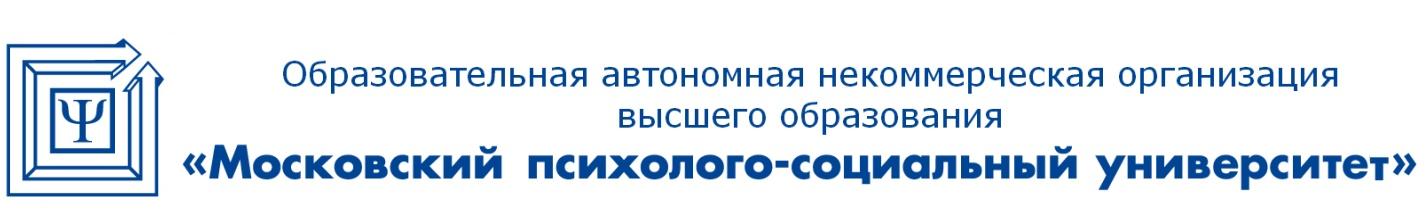 